Nº98MEMORANDUMPara: Licda. Keren Serrano/ Acceso a la Información De: Tec. Zenayda Yaneth Alas/ Jefa de Dpto. Gestión de Riesgo y Adaptación al Cambio ClimáticoAsunto: Entrega de Información Requerida Fecha: 10 de Julio  de 2023Por medio de la presente hago entrega de información requerida por su persona de manera digital y Física por medio de memorándum ref UAIP-068-2023DESCRIPCIÓN BREVE: Se informa de las actividades realizadas Durante El Segundo Trimestre  Del año 2023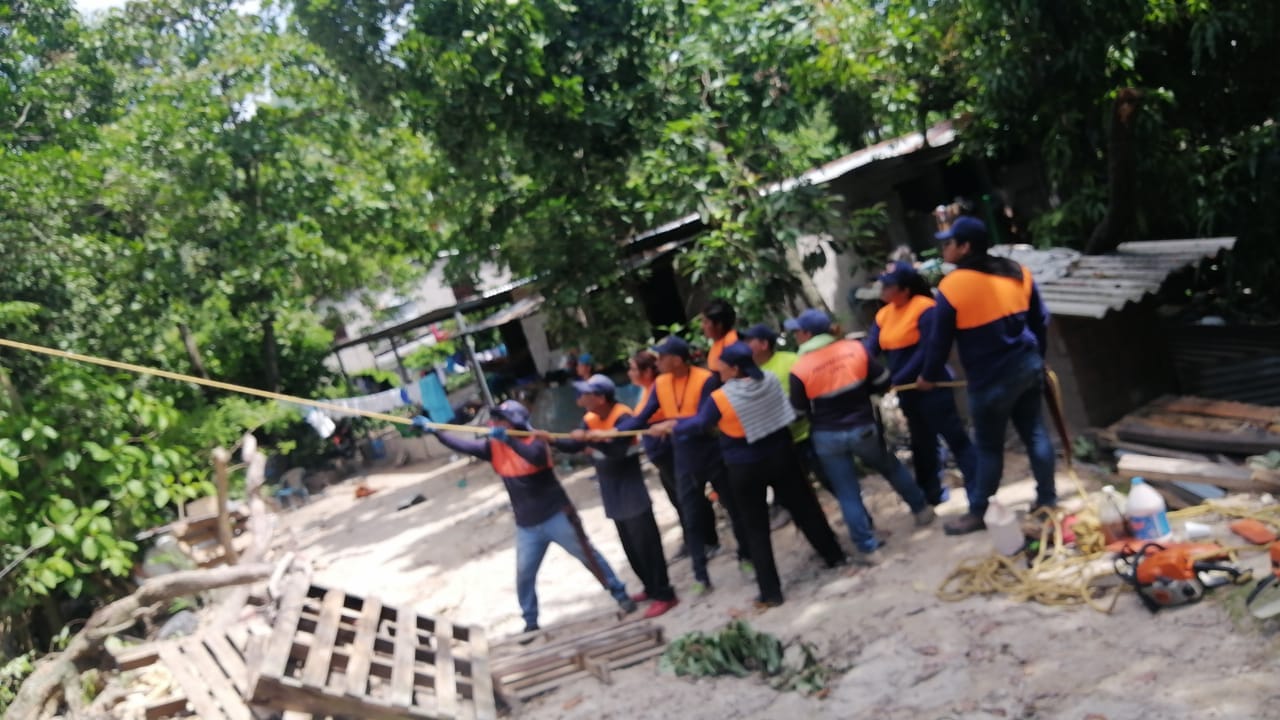 OBJETIVO GENERAL:DIRIGIR TODAS LAS ACTIVIDADES EN PRO DEL MEJORAMIENTO Y DE RESPUESTA INMEDIATA HACIA LA POBLACION RELACIONADA CON NUESTRA UNIDAD.OBJETIVO ESPECIFICO:PLANIFICAR CON LA COMISION EN PLENO, LAS ACTIVIDADES DE LOS 12 PLANES CONTEMPLADOS EN LAS METAS DE ESTE PLAN OPERATIVO, Y ASI FACILITAR LA CALIDAD DE RESPUESTA INMEDIATA PARA NUESTRA INSTITUCION ASI COMO PARA LA POBLACION EN GENERAL.ACTIVIDADES  REALIZADASActividades Ejecutadas para el logro de MetasPlan Emergencias 2023 Elaboración de plan para dar respuestas a situaciones imprevistas dentro de nuestra unidad y dentro del Municipio situaciones Naturales y Antrópicas:Inundaciones en el Municipio por lluviascaída de árboles realización de tala y poda de Árboles.Enjambres de AbejasRescate de Animales Reuniones de Comisiones Municipales Plan Castor 2023Aprobado y En Ejecución-Aprobación de contratación por 3 meses de Elementos Operativos Plan Vacaciones Agostinas 2023Aprobado y en Proceso Actividades realizadas para logro de Metas- Brigadas Médicas en conjunto con Clínica MunicipalControles de FocosFumigaciones y AbatizaciónApoyo a eventosLimpieza de tragantesLimpieza de Quebradas Apoyo con enjambres de AbejasApoyo de tala y poda Centros EscolaresCuales han sido los logros, avances, problemas y retos con los que se enfrentó en la Dpto. Gestión de Riesgo FOTOS DE ACTIVIDADES 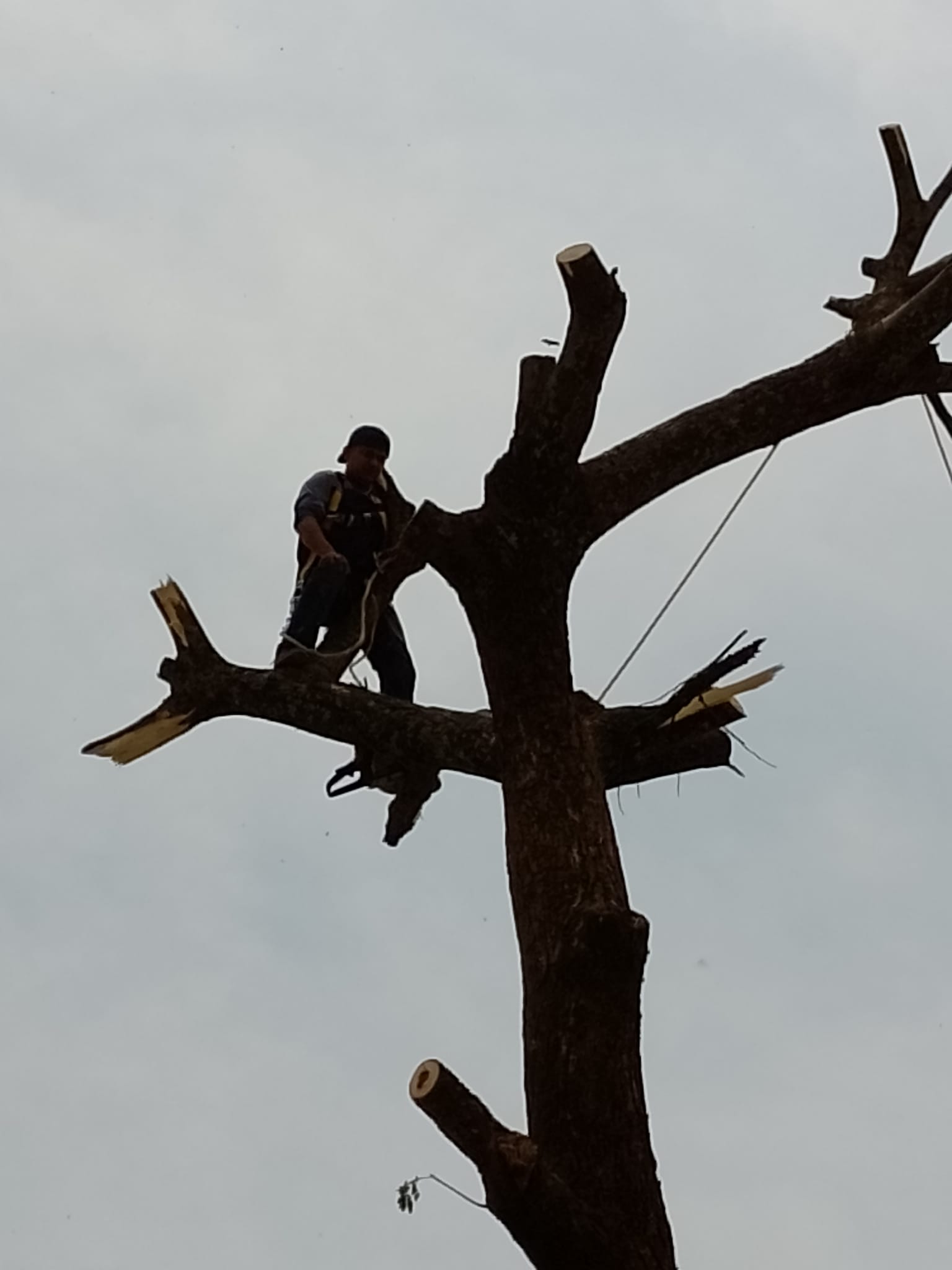 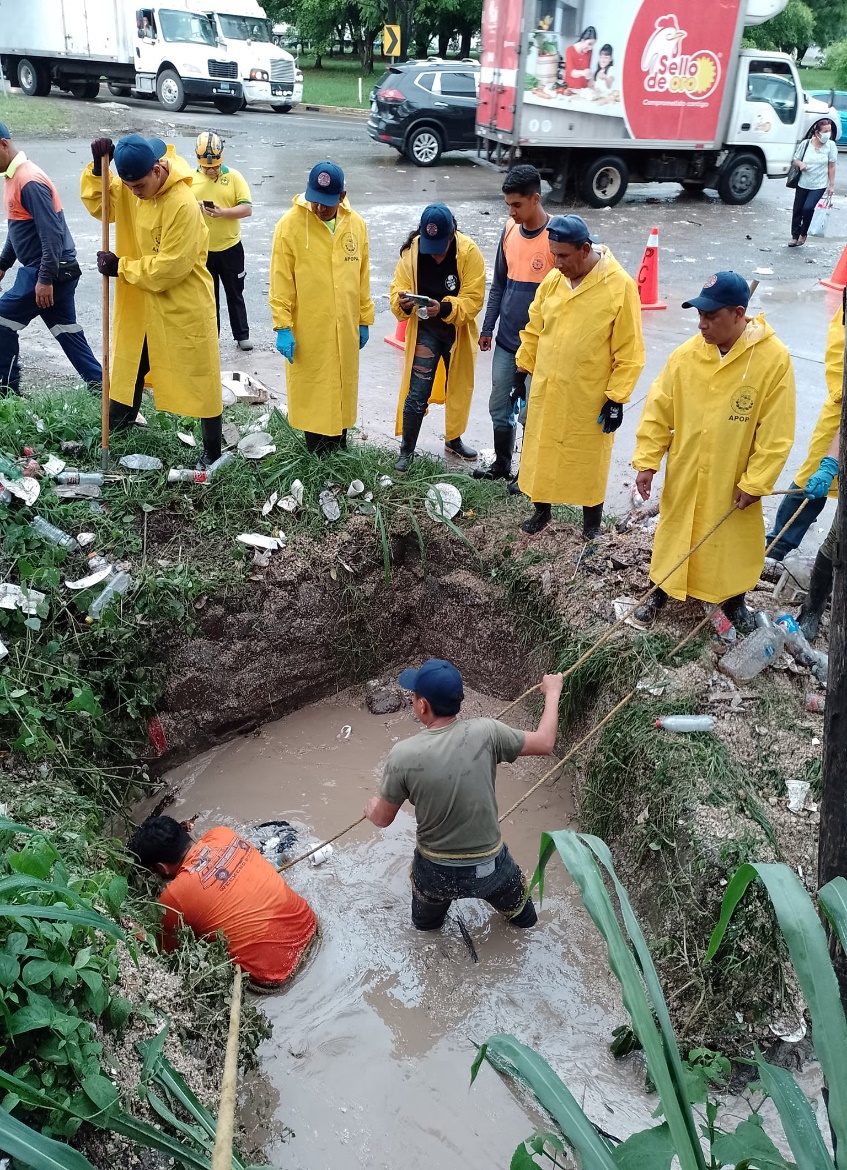 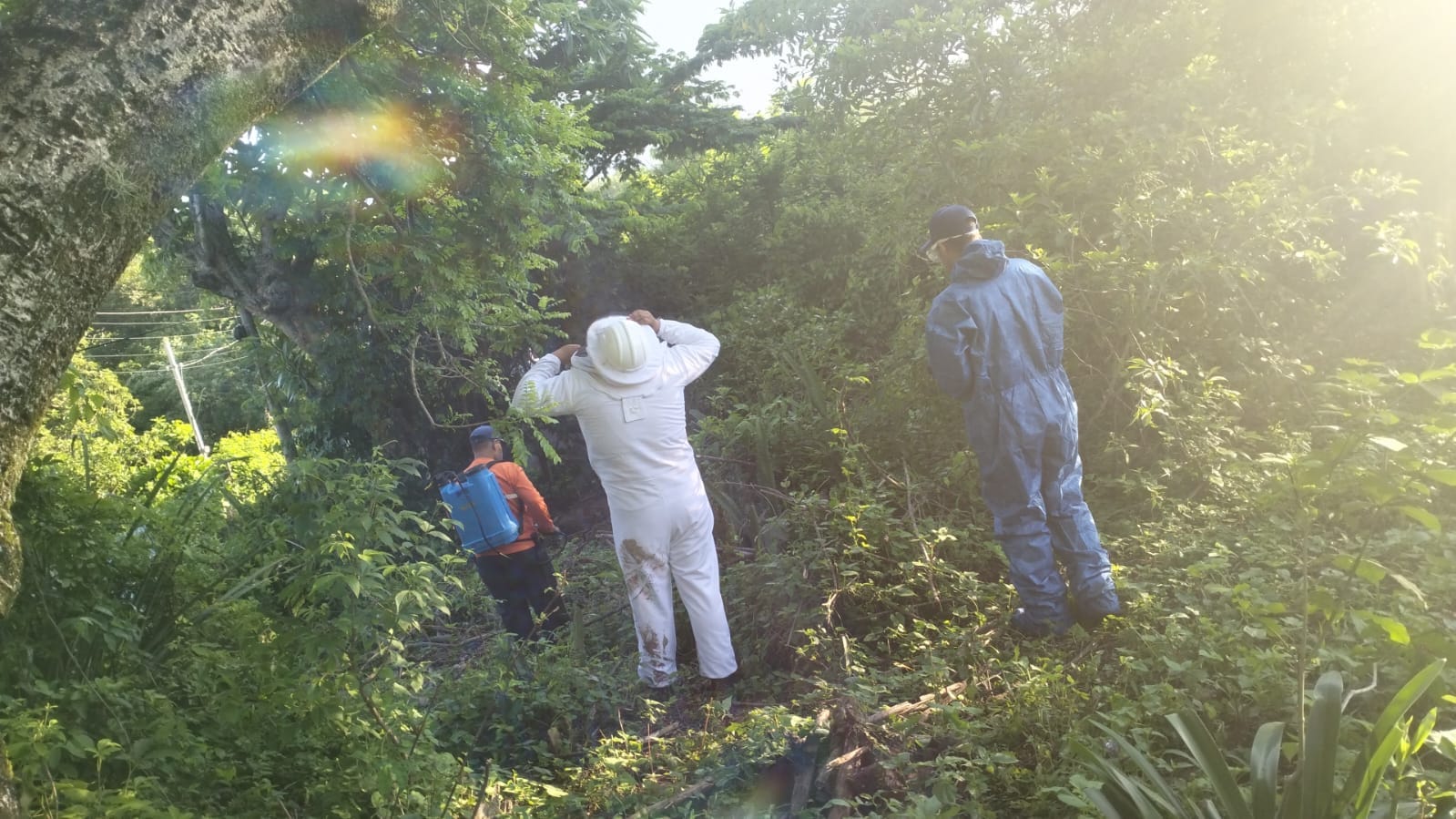 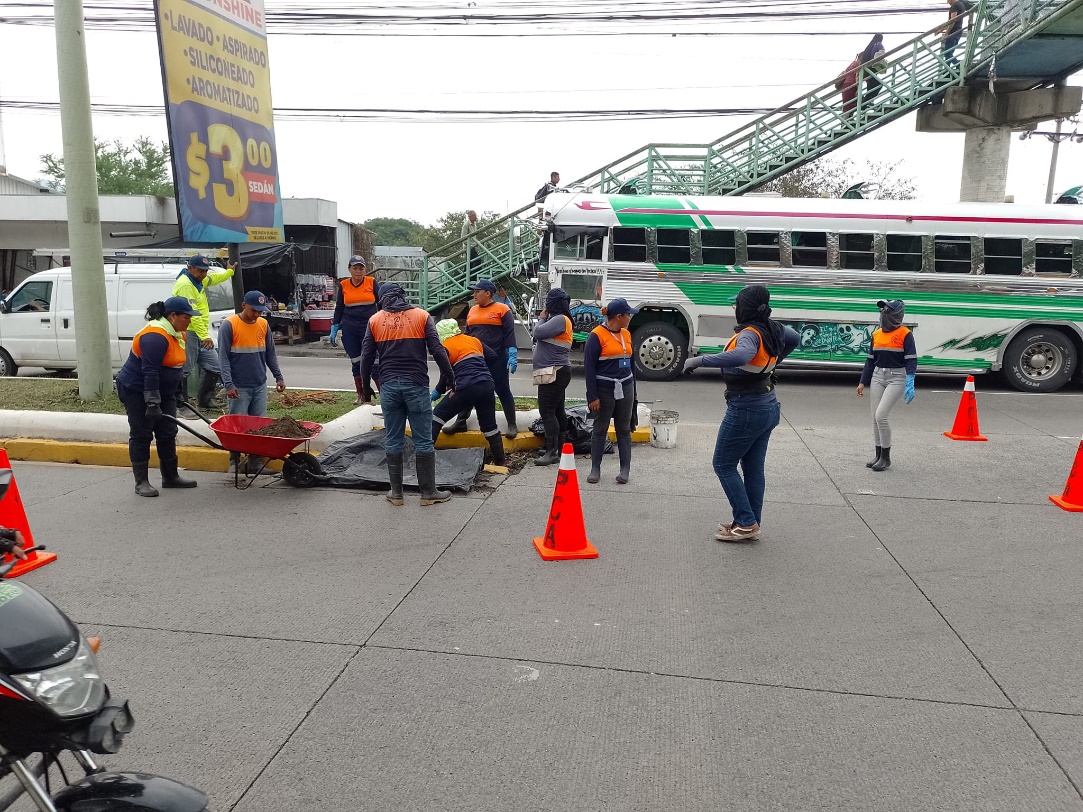 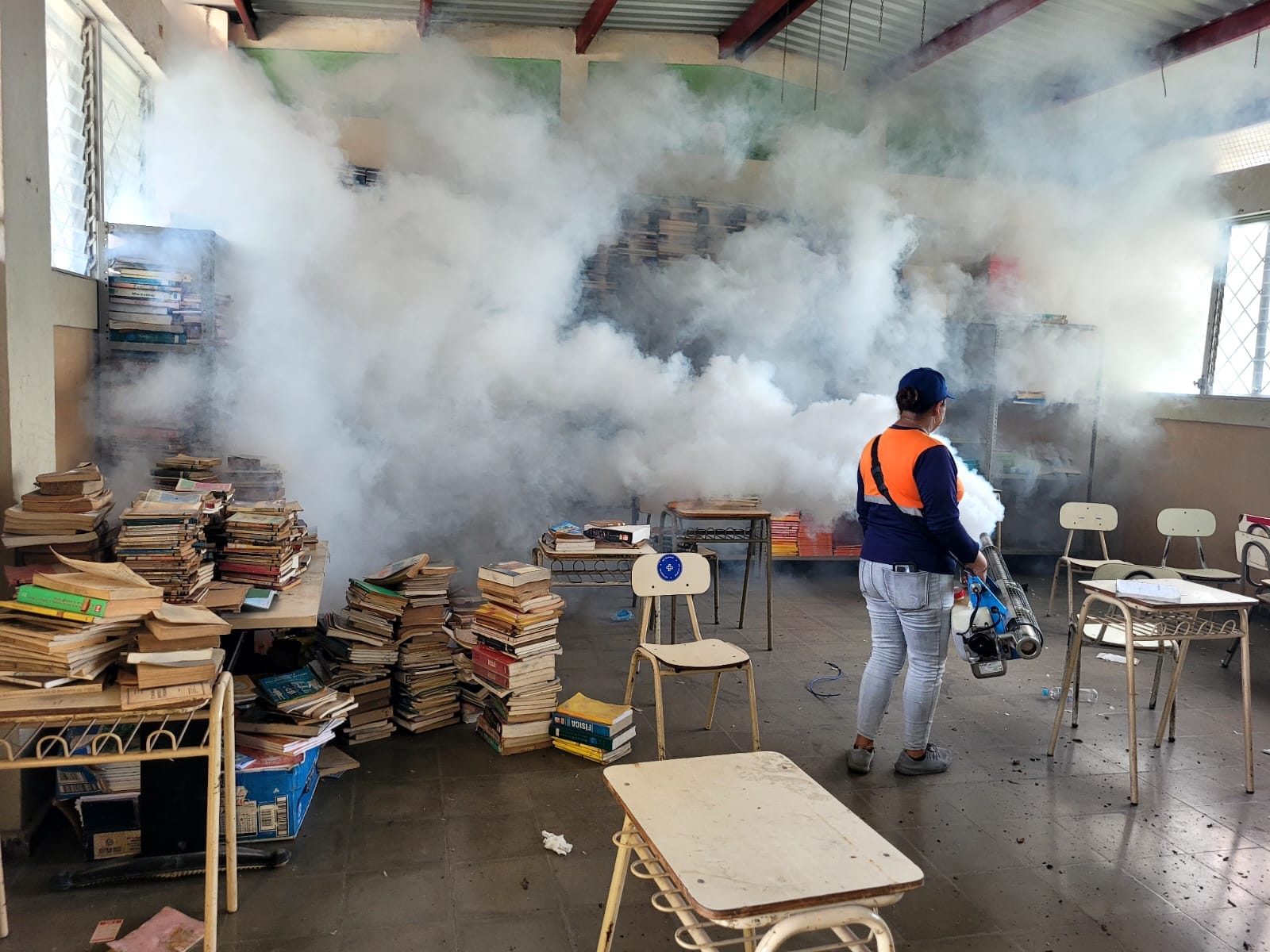 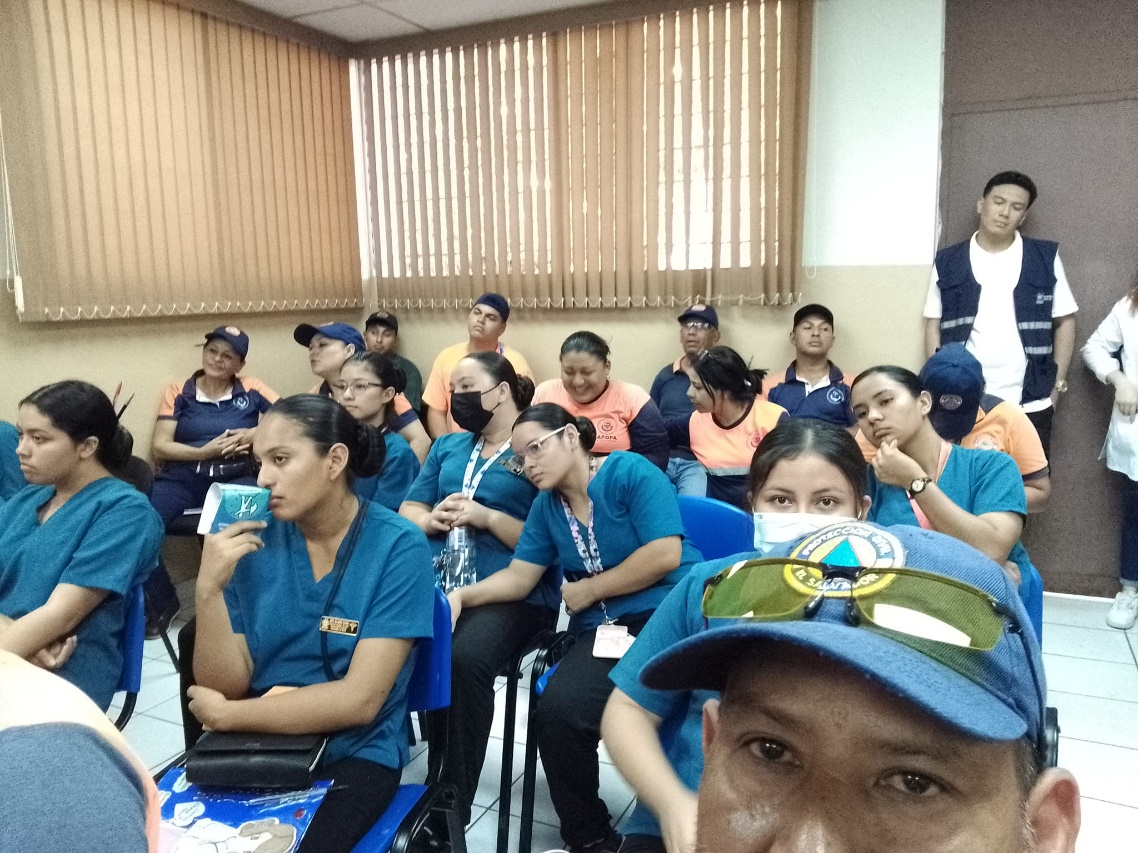 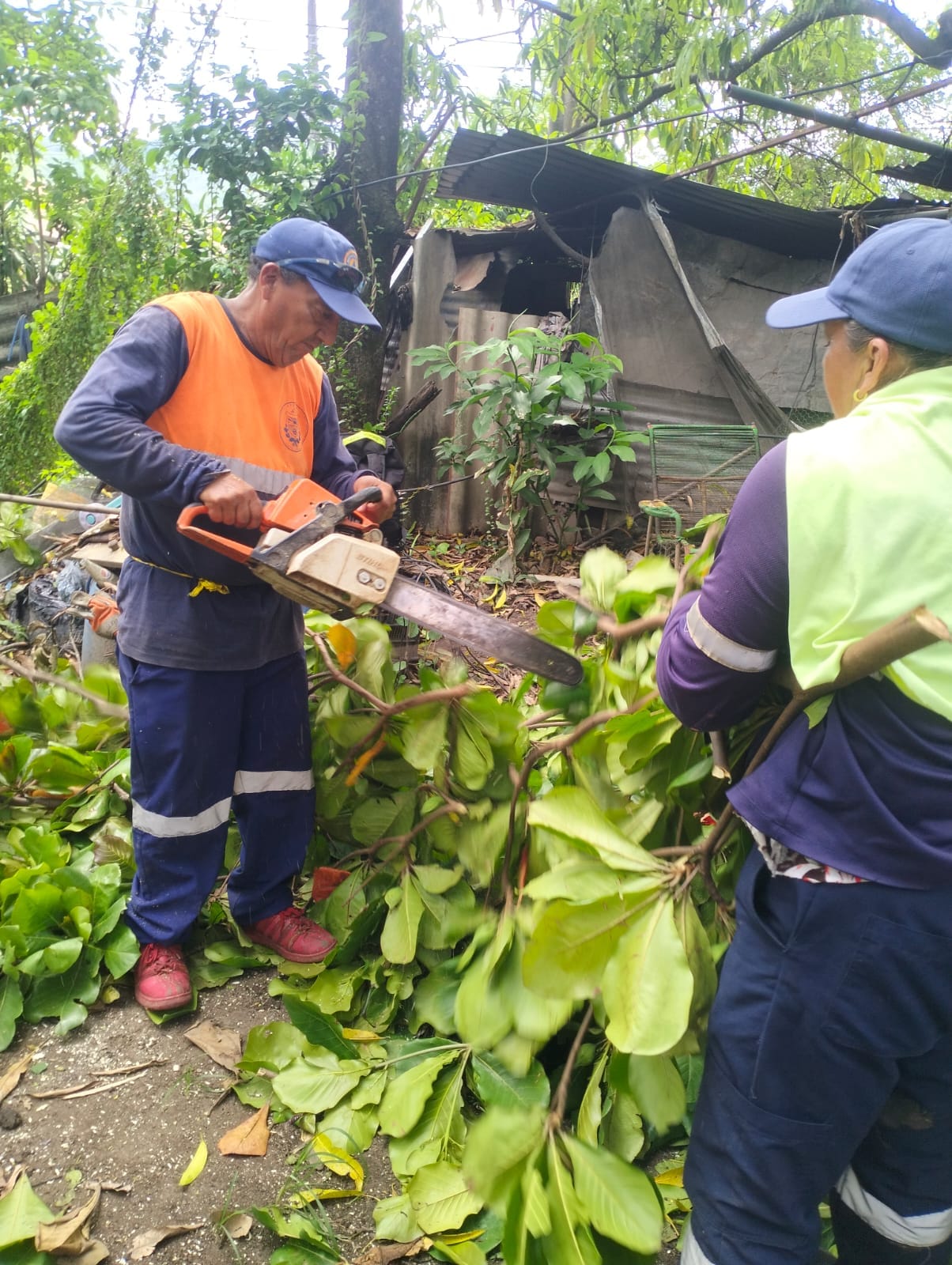 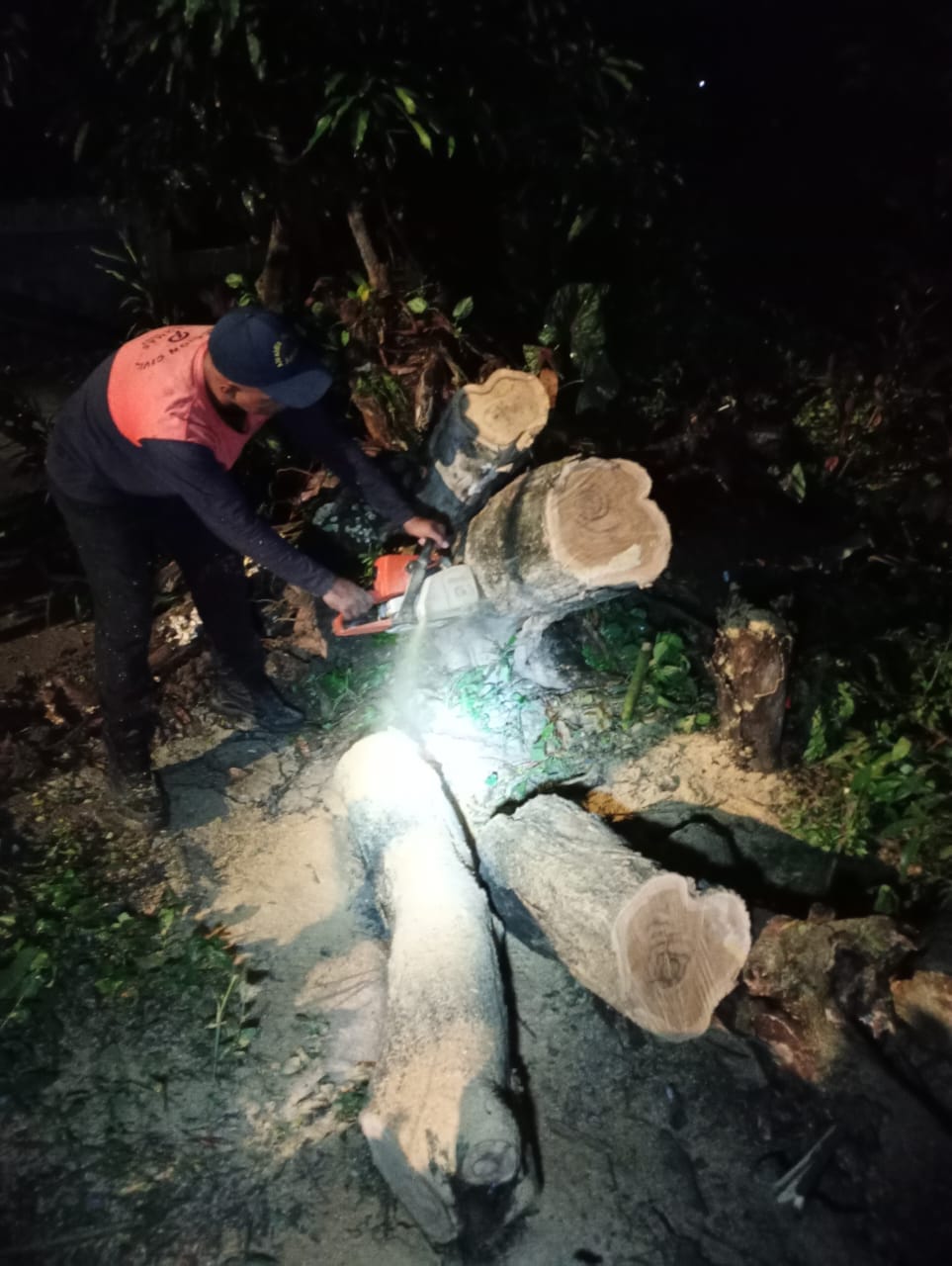 SOCIALPLAN ADMINISTRATIVO 2023ELABORAR LOS REQUERIMIENTOS A TIEMPO PARA TENER LOS INSUMOS NECESARIOS Y DAR UNA MEJOR ATENCION A LOS USUARIOSMEDIO AMBIENTALPLAN CASTOR 2023IDENTIFICAR 30 QUEBRADAS Y TRAGANTES DE ZONAS VULNERABLES PARA EVITAR INUNDACIONESAPROBADO, REQUERMIENTOS ENTREGADOS  y REALIZADOMEDIO AMBIENTALPLAN FIESTAS AGOSTINAS 2023DISEÑAR PLAN CON LOS EQUIPOS DE PRIMERA RESPUESTA DE NUESTRO MUNICIPIO Y CUBRIR LA EPOCA DE VACACIONES APROBADO EN PROCESO SOCIAL PLAN EMERGENCIAS 2023ELABORAR PLAN PARA DAR RESPUESTAS A SITUACIONES IMPREVISTAS DENTRO DE NUESTRO DEPARTAMENTO Y DENTRO DEL MUNICIPIO, SITUACIONES NATURALES Y ANTROPICASAPROBADO, REQUERMIENTOS ENTREGADOS  y REALIZADON°LogrosAvancesProblemasRetos1Aprobación dePlanes MunicipalesPlanes EjecutadosContratación de 15 personal Operativo para Plan Castor 2023Contratación de un Camión para Trabajo 62  InspeccionesRealizadas 300 árboles poda y tala realizada10 Campañas deSaludLimpieza de tragantes Unidad sin Vehículo para emergencias-Unidad sinmotocicleta-	Brindar cadaDía un mejor servicio a la Población.